السؤال الأول : { الصواب والخطأ } :( عدد الفقرات 20)ظللي الفقرات من ( 1) إلى ( 20 ) في ورقة الإجابة حيث يمثل الحرف (ص) الإجابة صحيحة و الحرف (خ) الإجابة الخاطئة :السؤال الثاني : { الاختيار من متعدد } :(عدد الفقرات 21)ظللي الفقرات من ( 1) إلى ( 15 ) في ورقة الإجابة والتي تمثل البديل الصحيح لكل مما يلي :تابع السؤال الثاني : { الاختيار من متعدد } :ظللي الفقرات من ( 16 ) إلى ( 21 ) في ورقة الإجابة والتي تمثل البديل الصحيح لكل مما يلي:السؤال الثالث : { المزاوجة } : (عدد الفقرات 10)ظللي الفقرات من ( 1) إلى ( 10 ) في ورقة الإجابة أمام كل فقرة من العمود الأول بما يناسبها من العمود الثاني :السؤال الرابع : { المقالي } : (عدد الفقرات 10)( أ ) أكملي الجمل التالية وفق المطلوب مابين القوسين :1 الصدق منجاة. ( أدخلي الحرف الناسخ "إن" على الجملة السابقة وغيري ما يلزم ) ؟...................................................................................................................................2 دع الندم على ما فات؛ فهو لن يجدي شيئا. ( عبري عن المعنى السابق بفعل مضارع مجزوم ) ؟ ..................................................................................................................................3 هل ستكتب قصة جديدة ؟ ( حولي الجملة الاستفهامية إلى تعجبيه) ؟..................................................................................................................................ـــــــــــــــــــــــــــــــــــــــــــــــــــــــــــــــــــــــــــــــــــــــــــــــــــــــــــــــــــــــــــــــــــــــــــــــــــــــــــــــــــــــــــــــــــــــــــــــــــــــــــــــــــــــــــــــــــــــــــــــــــــــــــــــــــــــــــــــــــــــــــــــــــــــب ( رتبي الفوائد التالية بحسب أهميتها من وجهة نظرك :عندما يلتزم الكاتب أو المؤلف بأعراف الكتابة فإن ذلك يساعد القارئ على:1. تدوين الملحوظات والتعليقات أثناء القراءة. 					(            ) 2. تلخيص المعلومات المهمة. 								(            )3. الوصول إلى المعلومات المطلوبة بسرعة أكبر.						 (            )4. التركيز ومتابعة القراءة.								 (            )5. التمييز بين الأجزاء الجوهرية، والأجزاء التوضيحية الشارحة. 				(            )6. فهم النص بصورة أكثر دقة. 							(            )7. التعرف على بنية الكتاب/ الموضوع، ومنهجيته.					 (            )ــــــــــــــــــــــــــــــــــــــــــــــــــــــــــــــــــــــــــــــــــــــــــــــــــــــــــــــــــــــــــــــــــــــــــــــــــــــــــــــــــــــــــــــــــــــــــــــــــــــــــــــــــــــــــــــــــــــــــــــــــــــــــــــــــــــــــــــــــــــــــــــــــــانتهت الأسئلةألهمكن الله الصوابمعلمة المادة / أفراح التومانيالمملكة العربية السعوديةوزارة التعليمإدارة تعليم مكة المكرمةمكتب التعليم ببحرةثانوية بحرة الأولىأسئلة الاختبار النهائي لمقرر الكفايات اللغويةالمستوى الأول ( انتساب) لعام 1443 هــ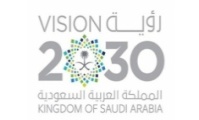 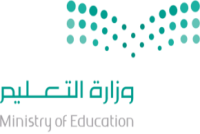 المادةالكفايات اللغويةالمملكة العربية السعوديةوزارة التعليمإدارة تعليم مكة المكرمةمكتب التعليم ببحرةثانوية بحرة الأولىأسئلة الاختبار النهائي لمقرر الكفايات اللغويةالمستوى الأول ( انتساب) لعام 1443 هــالمستوىالأولالمملكة العربية السعوديةوزارة التعليمإدارة تعليم مكة المكرمةمكتب التعليم ببحرةثانوية بحرة الأولىأسئلة الاختبار النهائي لمقرر الكفايات اللغويةالمستوى الأول ( انتساب) لعام 1443 هــعدد الأسئلة4أسئلةالمملكة العربية السعوديةوزارة التعليمإدارة تعليم مكة المكرمةمكتب التعليم ببحرةثانوية بحرة الأولىأسئلة الاختبار النهائي لمقرر الكفايات اللغويةالمستوى الأول ( انتساب) لعام 1443 هــعدد الأوراق4أوراقالمملكة العربية السعوديةوزارة التعليمإدارة تعليم مكة المكرمةمكتب التعليم ببحرةثانوية بحرة الأولىأسئلة الاختبار النهائي لمقرر الكفايات اللغويةالمستوى الأول ( انتساب) لعام 1443 هــزمن الاختبارساعتان ونصفاسم الطالبة : .......................................................... رقم الجلوس : ..........................اسم الطالبة : .......................................................... رقم الجلوس : ..........................اسم الطالبة : .......................................................... رقم الجلوس : ..........................اسم الطالبة : .......................................................... رقم الجلوس : ..........................العبارةصحخطأ1. من أساليب التشويق في العنوان سرد القصة أو حادثة ذات صلة بالموضوع .2. النقطة: وقفة بمقدار إجالة النظر على جمهور المستمعين، من اليمين إلى اليسار.3. تقوم الخاتمة بوظيفة غلق للموضوع وتتميز بالطول.4. من شروط بناء الفكرة أن تسير الجمل داخلها في تسلسل منطقي .5. الفقرة تعبر عن أكثر من فكرة رئيسية.6. من أهم مصادر المعلومات الكتاب ولكن ليس مصدرها الوحيد .7. تصميم مخطط للموضوع يساعد على الإحاطة بجميع التفصيلات للموضوع.8. قال تعالى(( إني أحمل فوق رأسي خبزاً)) نوع الفعل (أحمل ) معتل الآخر.9. قرأتُ الدرس. التاء: ضمير متصل مبني على الضم في محل رفع فاعل.11 . لم ينزل المطر. علامة جزم المضارع( ينزل) السكون.11 .يحذر المسلم من الوقوع في الشبهات. يحذر حالته الإعرابية النصب.12 . الكتابة النهائية هي المسودة للموضوع .13 .المؤمنون لا يكذبون في أحاديثهم .( يكذبون ) حالتها الإعرابية مرفوع بثبوت النون14 .كان الجو غائم اً. تعرب كلمة (الجو) اسم كان منصوب.15 . علامة جزم الفعل المضارع المعتل الأخر السكون.16 .اتق الله. فاعل الفعل (اتق) ضمير مستتر تقديره أنت.17 . تعد الفاصلة ، من العلامات المزدوجة18 . لعل مقبلات الليالي خير من سابقها . (لعل ) فعل ناسخ يفيد الترجي .19 . وُهِب الشاعر جائزة. التغيرات التي طرأت على الفعل المبني للمجهول(وهب) ضم أوله وكسر ما قبل آخره.21 . المراجعة للموضوع تهتم بجودة الإخراج وتناسق الهوامش.1من العناصر الفنية للقصة. عنصر :من العناصر الفنية للقصة. عنصر :من العناصر الفنية للقصة. عنصر :من العناصر الفنية للقصة. عنصر :من العناصر الفنية للقصة. عنصر :من العناصر الفنية للقصة. عنصر :1أ- الزمان والمكانأ- الزمان والمكانب-  المقدمةج - العرضج - العرضد- الخاتمة2لا ....................إلا الحق أيها الشاهدان.لا ....................إلا الحق أيها الشاهدان.لا ....................إلا الحق أيها الشاهدان.لا ....................إلا الحق أيها الشاهدان.لا ....................إلا الحق أيها الشاهدان.لا ....................إلا الحق أيها الشاهدان.2أ- تشهدان أ- تشهدان ب- تشهدون ج- تشهدا ج- تشهدا د- تشهدين3إن الفتى نشيط . كلمة ( الفتى ) اسم إن منصوب وعلامة نصبه....إن الفتى نشيط . كلمة ( الفتى ) اسم إن منصوب وعلامة نصبه....إن الفتى نشيط . كلمة ( الفتى ) اسم إن منصوب وعلامة نصبه....إن الفتى نشيط . كلمة ( الفتى ) اسم إن منصوب وعلامة نصبه....إن الفتى نشيط . كلمة ( الفتى ) اسم إن منصوب وعلامة نصبه....إن الفتى نشيط . كلمة ( الفتى ) اسم إن منصوب وعلامة نصبه....3أ- الفتحة المقدرة للثقل أ- الفتحة المقدرة للثقل ب - الفتحة المقدرة للتعذر ج - الفتحة الظاهرة ج - الفتحة الظاهرة د -الألف4يكون اختيار الفن التعبيري تبعاً ل ........... من الكتابة.:يكون اختيار الفن التعبيري تبعاً ل ........... من الكتابة.:يكون اختيار الفن التعبيري تبعاً ل ........... من الكتابة.:يكون اختيار الفن التعبيري تبعاً ل ........... من الكتابة.:يكون اختيار الفن التعبيري تبعاً ل ........... من الكتابة.:يكون اختيار الفن التعبيري تبعاً ل ........... من الكتابة.:4أ-الهدف أ-الهدف ب-العنوان ج- المقدمة ج- المقدمة د- العرض5من شروط المقدمة الجيدة أن تكون:من شروط المقدمة الجيدة أن تكون:من شروط المقدمة الجيدة أن تكون:من شروط المقدمة الجيدة أن تكون:من شروط المقدمة الجيدة أن تكون:من شروط المقدمة الجيدة أن تكون:5أ- موجزة أ- موجزة ب- رأي نهائي للكاتب ج- متسلسه تسلسل منطقي ج- متسلسه تسلسل منطقي د- توصية6يحرص...... على أبنائه.يحرص...... على أبنائه.يحرص...... على أبنائه.يحرص...... على أبنائه.يحرص...... على أبنائه.يحرص...... على أبنائه.6أ - الأب أ - الأب أ - الأب أ - الأب أ - الأب أ - الأب 7ل ...... مما آتاك الله.ل ...... مما آتاك الله.ل ...... مما آتاك الله.ل ...... مما آتاك الله.ل ...... مما آتاك الله.ل ...... مما آتاك الله.7أ- تنفقُ أ- تنفقُ أ- تنفقأ- تنفقأ- تنفقأ- تنفق8ليت ............. قائمات .ليت ............. قائمات .ليت ............. قائمات .ليت ............. قائمات .ليت ............. قائمات .ليت ............. قائمات .8أ - الفتياتِ أ - الفتياتِ أ - الفتياتِ أ - الفتياتِ أ - الفتياتِ أ - الفتياتِ 9من الأعمال التي يمثل ) تصميم المخطط ( جزء أساسيا منها :من الأعمال التي يمثل ) تصميم المخطط ( جزء أساسيا منها :من الأعمال التي يمثل ) تصميم المخطط ( جزء أساسيا منها :من الأعمال التي يمثل ) تصميم المخطط ( جزء أساسيا منها :من الأعمال التي يمثل ) تصميم المخطط ( جزء أساسيا منها :من الأعمال التي يمثل ) تصميم المخطط ( جزء أساسيا منها :9أ- البحوث والدراسات الاجتماعية أ- البحوث والدراسات الاجتماعية ب- مصادر المعلومات ج- اختيار العنوان ج- اختيار العنوان د- الكتابة الأولى10لا تنس ذكر الله . علامة جزم الفعللا تنس ذكر الله . علامة جزم الفعللا تنس ذكر الله . علامة جزم الفعللا تنس ذكر الله . علامة جزم الفعللا تنس ذكر الله . علامة جزم الفعللا تنس ذكر الله . علامة جزم الفعل10أ-السكون أ-السكون ب- حذف حرف العلة ج - حذف النون ج - حذف النون د- ثبوت النون11واصل تعلمك حتى تبلغ غايتك . نوع الجملة..واصل تعلمك حتى تبلغ غايتك . نوع الجملة..واصل تعلمك حتى تبلغ غايتك . نوع الجملة..واصل تعلمك حتى تبلغ غايتك . نوع الجملة..واصل تعلمك حتى تبلغ غايتك . نوع الجملة..واصل تعلمك حتى تبلغ غايتك . نوع الجملة..11أ- مفرد أ- مفرد ب- جملة اسمية ج- جملة فعلية ج- جملة فعلية د- شبه جملة12يعد اقتراح أسلوب العرض، وأساليب التأثير والإقناع ، وشواهد الدعم من:يعد اقتراح أسلوب العرض، وأساليب التأثير والإقناع ، وشواهد الدعم من:يعد اقتراح أسلوب العرض، وأساليب التأثير والإقناع ، وشواهد الدعم من:يعد اقتراح أسلوب العرض، وأساليب التأثير والإقناع ، وشواهد الدعم من:يعد اقتراح أسلوب العرض، وأساليب التأثير والإقناع ، وشواهد الدعم من:يعد اقتراح أسلوب العرض، وأساليب التأثير والإقناع ، وشواهد الدعم من:12أ- خطوات اختيار الموضوع أ- خطوات اختيار الموضوع ب- مهارة بناء الموضوع ج- الفنون التعبيرية ج- الفنون التعبيرية د- عناصر تصميم الموضوع13أصبح التطور ..........في وطنناأصبح التطور ..........في وطنناأصبح التطور ..........في وطنناأصبح التطور ..........في وطنناأصبح التطور ..........في وطنناأصبح التطور ..........في وطننا13أ- مستمرأ- مستمرأ- مستمرأ- مستمرأ- مستمرأ- مستمر14قال تعالى ) لن تنالوا البر حتى تنفقوا مما تحبون ( الفعل المضارع تنالوا منصوب وعلامة نصبة..قال تعالى ) لن تنالوا البر حتى تنفقوا مما تحبون ( الفعل المضارع تنالوا منصوب وعلامة نصبة..قال تعالى ) لن تنالوا البر حتى تنفقوا مما تحبون ( الفعل المضارع تنالوا منصوب وعلامة نصبة..قال تعالى ) لن تنالوا البر حتى تنفقوا مما تحبون ( الفعل المضارع تنالوا منصوب وعلامة نصبة..قال تعالى ) لن تنالوا البر حتى تنفقوا مما تحبون ( الفعل المضارع تنالوا منصوب وعلامة نصبة..قال تعالى ) لن تنالوا البر حتى تنفقوا مما تحبون ( الفعل المضارع تنالوا منصوب وعلامة نصبة..14أ-  ثبوت النون أ-  ثبوت النون ب - حذف النون ج - الفتحة ج - الفتحة د- الواو15أفضل المصادر لجمع المعلومات عن تتبع نتائج زيارة أحد السياسيين السعوديين لدولة عظمى.هي:أفضل المصادر لجمع المعلومات عن تتبع نتائج زيارة أحد السياسيين السعوديين لدولة عظمى.هي:أفضل المصادر لجمع المعلومات عن تتبع نتائج زيارة أحد السياسيين السعوديين لدولة عظمى.هي:أفضل المصادر لجمع المعلومات عن تتبع نتائج زيارة أحد السياسيين السعوديين لدولة عظمى.هي:أفضل المصادر لجمع المعلومات عن تتبع نتائج زيارة أحد السياسيين السعوديين لدولة عظمى.هي:أفضل المصادر لجمع المعلومات عن تتبع نتائج زيارة أحد السياسيين السعوديين لدولة عظمى.هي:15أ - سكان الحي ب-  السفارة السعودية في هذه الدولة.ب-  السفارة السعودية في هذه الدولة.ج-  الصحف والمجلات د- الاطلاع على التقارير الصحفية.د- الاطلاع على التقارير الصحفية.11درس ........... الشريعة .درس ........... الشريعة .درس ........... الشريعة .درس ........... الشريعة .درس ........... الشريعة .درس ........... الشريعة .11أ- أخاك أ- أخاك ب- أخيك ج- أخوك ج- أخوك د- أخ12المسلم .........لأخيه ما يحب لنفسه.المسلم .........لأخيه ما يحب لنفسه.المسلم .........لأخيه ما يحب لنفسه.المسلم .........لأخيه ما يحب لنفسه.المسلم .........لأخيه ما يحب لنفسه.المسلم .........لأخيه ما يحب لنفسه.12أ- يحب أ- يحب ب- يحبُ ج- يحب ج- يحب د- يحبِ13خير الخطائين التوابون . الخبر في الجملة ..خير الخطائين التوابون . الخبر في الجملة ..خير الخطائين التوابون . الخبر في الجملة ..خير الخطائين التوابون . الخبر في الجملة ..خير الخطائين التوابون . الخبر في الجملة ..خير الخطائين التوابون . الخبر في الجملة ..13أ- الخطائين أ- الخطائين ب- محذوف ج- التوابون ج- التوابون د- الخطائين التوابون14يُعطى المنفق أضعاف ما أنفق . الموقع الإعرابي لكلمة المنفق ..يُعطى المنفق أضعاف ما أنفق . الموقع الإعرابي لكلمة المنفق ..يُعطى المنفق أضعاف ما أنفق . الموقع الإعرابي لكلمة المنفق ..يُعطى المنفق أضعاف ما أنفق . الموقع الإعرابي لكلمة المنفق ..يُعطى المنفق أضعاف ما أنفق . الموقع الإعرابي لكلمة المنفق ..يُعطى المنفق أضعاف ما أنفق . الموقع الإعرابي لكلمة المنفق ..14أ- فاعل مرفوع بالضمة أ- فاعل مرفوع بالضمة ب- مفعول به أول منصوب ج- نائب فاعل مرفوع بالضمة ج- نائب فاعل مرفوع بالضمة د- مفعول به ثان منصوب15قال تعالى ( فليضحكوا قليلا وليبكوا كثيرا) نوع اللام المتصلة بالفعل المضارع..قال تعالى ( فليضحكوا قليلا وليبكوا كثيرا) نوع اللام المتصلة بالفعل المضارع..قال تعالى ( فليضحكوا قليلا وليبكوا كثيرا) نوع اللام المتصلة بالفعل المضارع..قال تعالى ( فليضحكوا قليلا وليبكوا كثيرا) نوع اللام المتصلة بالفعل المضارع..قال تعالى ( فليضحكوا قليلا وليبكوا كثيرا) نوع اللام المتصلة بالفعل المضارع..قال تعالى ( فليضحكوا قليلا وليبكوا كثيرا) نوع اللام المتصلة بالفعل المضارع..15أ - لام الأمر ب-  لام التعليل ب-  لام التعليل ج-  لام الجحود د- حرف جرد- حرف جررقم العبارةالعمود الأولالحرف المناسبالحرفالعمود الثاني1المذاكرة الأدبيةأتحديد المعنى العام لموضوع الحديث2التحقيق الصحفيبسرعة الوصول إلى المعلومة3القصة القصيرة.جتحلل الموضوع إلى مكوناته الأساسية ليسهل فهمه بسرعة.4الأسئلةدتوجيه الانتباه إلى الكلمات والجمل ذات الأهمية؛ ليركزعليها القارئ5التعدادهــتلخص البحث وتُلِمُّ بكل تفاصيله بصورة موجزةوسريعة6الجداول والرسوموتقسم المجمل إلى جزئيات ومكونات تفصيلية7الإبراززاختبار بعدي من خلاله يتضح فهم المتعلم8العناوين الجانبيةحتصوير الانفعالات النفسية، والأحداث المؤلمة- التي يمر لها أحد المسجونين في معتقل عسكري.9العنوان الفرعيطرصد آراء الشباب وأولياء الأمور والمثقفين ورجال الأمن حول مقاهي الإنترنت.10العنوان الرئيسينقل تجربة شخصية عايشها الكاتب في مرحلة من مراحله العمرية